Fanny (Moser) StuckyMarch 10, 1838 – June 14, 1912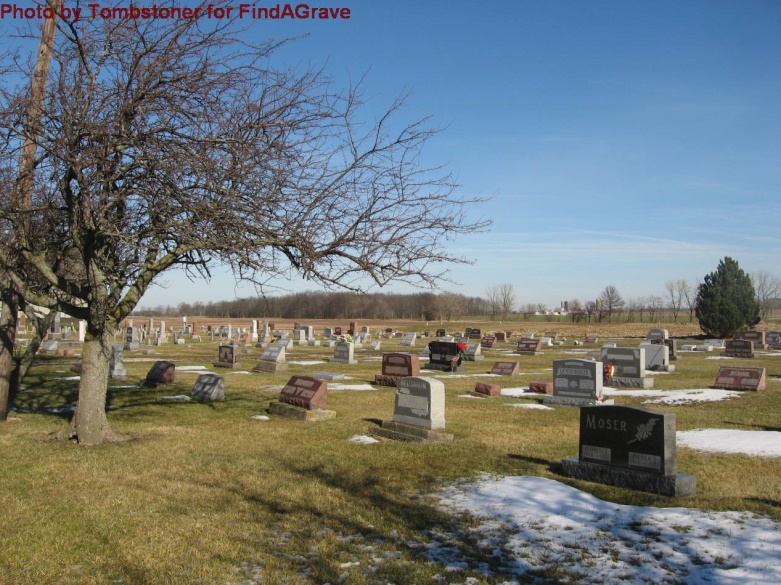 Photo by Tombstoner & Familly   The aged Mrs. Christian Stucky departed this life at the home of Mr. and Mrs. Abraham Egly of Hartford Tp., Adams Co., Ind., at 1:30 o'clock Friday afternoon June 14, 1912, after a short illness, old age being the cause of her demise.    Mrs. Christian Stucky, nee Fanny Mosser was born March 10, 1838 in Wayne Co., Ohio, and died June 14, 1912, at the ripe old age of 74 years, 3 months, 4 days. In the year 1855, she with her parents, brothers and sisters came to Hartford Tp., Adams Co., Ind. In her early youth she gave her heart to her Lord and Savior Jesus and joined the Defenseless Mennonite church, of which she remained a faithful member until death. On January 3, 1856 she was married to Christian Stucky who died July 4, 1906.    Thirteen children were born to this union, three of whom preceded in death. The bereaved are David Stucky of Geneva, Christian C. Stucky and Mrs. Samuel Klopfenstein of Hesperia, Mich., Abraham S., Henry H. Stucky, Mrs. Peter N. Moser and Mrs. Jacob Schindler, of Berne, Mrs. Abr. Egly of Geneva, Mrs. Levi Klopfenstein of Woodburn and Mrs. Noah Baumgartner of Linn Grove; two sisters, Mrs. Christian Gerber of Missouri and Mrs. Jacob Egly of Fort Wayne, fifty grandchildren, eight great-grandchildren and many friends whom she won by her beautiful Christian character.    Funeral services were held Sunday June 16, 1912 at 2 p.m. at the Defenseless Mennonite church, west of Berne.Berne Witness, Adams County, Indiana
Tuesday, June 18, 1912